Бюджетное  учреждение культуры  Вологодской области  «Центр народной  культуры» (БУК ВО «ЦНК»)  27-28 сентября 2018 года  проводит семинар по теме "Организация, практика и основные направления деятельности культурно-досугового учреждения в современных условиях".На семинар приглашаются руководители и специалисты культурно-досуговых учреждений сельских поселений Вологодской области.  Занятия проводят руководители и специалисты Департамента культуры и туризма Вологодской области, БУК ВО "Центр народной культуры", МАУК "Дирекция концертно-зрелищных представлений и праздников города Вологды".В программе:- Основные направления реализации культурной политики области.- Нормативно-правовая база, регулирующая деятельность учреждений культуры.-  Проектная деятельность учреждений культуры.-  Условия проведения ежегодного конкурса на получение денежного поощрения лучшими муниципальными учреждениями культуры и их работников. Совместная работа учреждений культуры и Советов ветеранов муниципальных районов по организации досуга людей старшего поколения.- Практика взаимодействия ЦНК с учреждениями сферы культуры по организации областных мероприятий в 2018 году. Общие подходы по ведению отчетной документации в рамках выполнения государственного (муниципального) задания.- Специфика проведения современных мероприятий: взгляд режиссёра. - Выездное занятие на базе учреждений культуры Подлесного сельского поселения  Вологодского муниципального района (Дворец культуры «Современник» пос. Васильевское и  филиал  Огарковский ДК).Регистрация участников 27 сентября с 9.00 до 10.00 по адресу: г. Вологда, Советский проспект, 16 "Б", 2 этаж, Центр народной культуры. Проезд от вокзалов автобусом № 6  до остановки "Драмтеатр". Начало занятий 27 сентября в 10.00. Окончание занятий 28 сентября в 15.00.  По окончании семинара участникам выдается сертификат установленного образца.Командируемым сохраняется средняя заработная плата по месту основной работы. Оплата командировочных расходов, проживание, питание производится за счет направляющей стороны. Участникам семинара предоставляются места в общежитии Вологодского областного колледжа искусств по адресу: ул. Октябрьская, д. 19, тел. 8(8172) 21-03-95. Стоимость проживания 300 руб. в сутки. Проезд от вокзалов троллейбусом № 1 до остановки "Театр для детей и молодёжи".Кандидатуры участников семинара (с подтверждением проживания в общежитии колледжа) просим сообщить до 20 сентября 2018 года Мельниковой Елене Витальевне, вед. методисту отдела информационно-просветительской работы по телефону: 8(8172) 72-13-48 или электронной почте elvit64@mail.ru. В заявке просим указать: ФИО, место работы, должность, необходимость в предоставлении общежития, контакты.Директор                          	Л.В.Мартьянова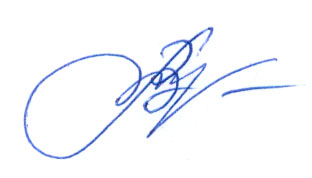 Руководителям управлений(комитетов, отделов)культуры органов местного самоуправления муниципальных образований области